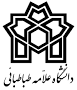 بسمه تعالی کاربرگ شماره 4                  انتشار مقالات برآمده از رساله1ـ12. دانشجو موظف است قبل از برگزاری جلسه پیش دفاع، در دوره دکتری به شیوه «آموزشی ـ پژوهشی»، یک گواهی پذیرش مقاله برگرفته از رساله و در دوره دکتری به شیوه «پژوهشمحور» دو گواهی پذیرش مقاله برگرفته از رساله ارائه کند.2ـ12. اصل گواهی پذیرش مقاله / مقالات برگرفته از رساله باید با درج شماره و تاریخ چاپ از نشریات نمایهشده در پایگاه علمی آنلاین Web of Science (نشریات ISI دارای ضریب تاثیر در JCR) و  Scopus با درجهQ1 ، Q2  و Q3 مورد تأیید وزارت علوم و یا وزارت بهداشت ارائه شود. تبصره 1. مجلاتی که فقط در ISC نمایه شوند و دارای درجه الف تا د مجلات وزارت علوم و یا وزارت بهداشت نباشند و یا نمایه معتبر دیگری نداشته باشند، مورد قبول نیستند. تبصره 2. مجلاتی که در لیست سیاه وزارت علوم و یا وزارت بهداشت، ISC و دانشگاه آزاد اسلامی باشند مورد قبول نیستند. 3ـ12. اصل گواهی پذیرش مقاله / مقالات در مجلات داخلی دارای نمایه علمی  Scopus با درجه Q4 که همزمان در لیست مجلات علمی (پژوهشی) با درجه الف و ب مورد تأیید وزارت علوم و یا وزارت بهداشت باید با درج شماره و تاریخ چاپ ارائه شود. ذکر این نکته لازم است سایر پذیرش ها از مجلات Scopus با درجه Q4 و همچنین مجلات Emerging (ESCI) و مجلات علمی (پژوهشی) با درجه ج و د باید توسط کمیسیون اعتبارسنجی نشریات علمی دانشگاه مورد بررسی و ارزیابی علمی قرار گیرد.4ـ12. دانشجویانی که حسب ماهیت رشته و بنا به تشخیص گروه آموزشی  امکان چاپ مقاله برآمده از رساله خویش را در نشریات معتبر بینالمللی ندارند، میتوانند با نظر مساعد و تأیید گروه آموزشی و تصویب در شورای تحصیلات تکمیلی دانشکده / پردیس مقالات موظف دفاع را در نشریات معتبر داخلی به چاپ رسانند. 5ـ12. مقاله / مقالات برگرفته از رساله (نسخ چاپی/ آنلاین یا گواهی پذیرش) باید ابتدا از سوی استاد/ان راهنما و مدیر گروه آموزشی تأیید و سپس از سوی معاون پژوهشی دانشکده جهت تأیید نهایی برابر مقررات پژوهشی دانشگاه حسب کاربرگ شماره 4 به معاونت پژوهشی دانشگاه ارسال شود. 6ـ12. برابر آییننامه دکتری وزارت عتف و شیوهنامههای اجرایی دانشگاه، ارائه نسخه چاپی/ آنلاین یک مقاله برآمده از رساله در شیوه «آموزشی ـ پژوهشی» و دو مقاله برآمده از رساله در شیوه «پژوهشمحور» برای دفاع نهایی از رساله الزامی است. در صورت عدم ارائه نسخه چاپی، ارائه گواهی پذیرش مقاله دیگری برآمده از رساله و مضاف بر مقاله / مقالات موظف دفاع در زمان درخواست برای صدور مجوز دفاع نهایی ضرورت دارد.تبصره 1 بند6ـ12. در مقالات برآمده از رساله، دانشجو میتواند خود و یا استاد/ان راهنما را که عضو هیات علمی دانشگاه می‌باشند به عنوان نویسنده مسئول معرفی کند.تبصره 2 بند 6ـ12. در مقالات برگرفته از رساله، دانشجو با عنوان «دانشجوی دکتری دانشگاه علامه طباطبائی» و به صورت لاتین “Ph.D. Candidate, Allameh Tabataba’i University” و بدون هر گونه وابستگی سازمانی دیگر معرفی میشود. در صورتیکه دانشجو در دورههای مشترک با سایر دانشگاهها و مراکز آموزشی و پژوهشی ملی و بینالمللی باشد، عنوان سازمانی هر دو دانشگاه درج میشود.تبصره 3 بند 6ـ12. در صورتی که دانشجو در مقالات برگرفته از رساله به عنوان نویسنده مسئول معرفی شود، درج نام استاد/ان راهنما که عضو هیات علمی دانشگاه هستند، در ردیف بعد از نام دانشجو الزامی است. تبصره 4 بند 6ـ12. در صورتی که استاد/ان راهنما تمایل به درج نام خود در مقاله / مقالات برگرفته از رساله دانشجو نداشته باشند، دانشجو میتواند پس از تأیید استاد راهنما، نام استاد/ان مشاور را که عضو هیات علمی دانشگاه هستند، در ردیف نام نویسندگان قرار دهد.تبصره 5 بند 6ـ12. ارائه سمینارهای پیشرفت رساله (موضوع ماده 11) و تأیید مقالات موظف برآمده از رساله (موضوع ماده 12) برای برگزاری جلسه پیشدفاع الزامی است.نام و نام خانوادگی دانشجو:                                         رشته/گرایش تحصیلی:                           شماره دانشجویی:                           شیوه تحصیل:                                     سال و نیمسال تحصیلی ورودی:عنوان رساله:...............................................................................................................................................................................................نام و نام خانوادگی استاد/ان راهنما:* اصل مستندات مورد نیاز برای بررسی نشریه ضمیمه شود.تأیید استاد/ان راهنما: صحت مطالب جدول                       مورد تأیید است ⃝	           مورد تأیید نیست      ⃝                                  نام  و نام خانوادگی :                                تاریخ و امضاءتأیید مدیر گروه: صحت مطالب جدول                        مورد تأیید است ⃝	           مورد تأیید نیست      ⃝                                   نام  و نام خانوادگی :                                تاریخ و امضاء تأیید معاون پژوهشی دانشکده:               صحت مطالب جدول                       مورد تأیید است ⃝	           مورد تأیید نیست      ⃝                                   نام  و نام خانوادگی :                                تاریخ و امضاءتأیید معاون پژوهشی دانشگاه:               صحت مطالب جدول                      مورد تأیید است ⃝	           مورد تأیید نیست      ⃝                                   نام  و نام خانوادگی :                                تاریخ و امضاءنام و نام خانوادگی و امضای کارشناس اجرایی شیوهنامه:				ردیفعنوان مقالهمقاله موظف/مقاله اضافی* برآمده از رسالهنام  نشریه شماره/دوره/سالوضعیت مقاله*وضعیت مقاله*وضعیت مقاله*اسامی نویسندگان با ذکر سمتاعتبار علمی  نمایه نشریه*اعتبار علمی  نمایه نشریه*اعتبار علمی  نمایه نشریه*اعتبار علمی  نمایه نشریه*اعتبار علمی  نمایه نشریه*اعتبار علمی  نمایه نشریه*وضعیت نشریه در لیست سیاه و جعلیردیفعنوان مقالهمقاله موظف/مقاله اضافی* برآمده از رسالهنام  نشریه شماره/دوره/سالپذیرشچاپچاپاسامی نویسندگان با ذکر سمتپایگاهISI(JCR)پایگاهISI(JCR)پایگاه SCOPUS با ذکر درجه Qپایگاه SCOPUS با ذکر درجه Qپایگاه ISCپایگاه ISCوضعیت نشریه در لیست سیاه و جعلیردیفعنوان مقالهمقاله موظف/مقاله اضافی* برآمده از رسالهنام  نشریه شماره/دوره/سالپذیرشچاپچاپاسامی نویسندگان با ذکر سمتمعتبر وزارت علوممعتبر وزارت بهداشتمعتبر وزارت علوممعتبر وزارت بهداشتمعتبر وزارت علوممعتبر وزارت بهداشتوضعیت نشریه در لیست سیاه و جعلی123